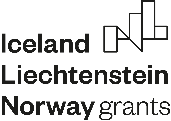 ZASADY REKRUTACJI DO SZKÓŁ PODSTAWOWYCH 
PROWADZONYCH PRZEZ GMINĘ - MIASTO TOMASZÓW MAZOWIECKI
NA ROK SZKOLNY 2023/2024ZASADY OGÓLNE Do klas I przyjmowane są: dzieci 7-letnie (urodzone od stycznia do grudnia w 2016 r.) – objęte obowiązkiem szkolnym,dzieci 6-letnie (urodzone od stycznia do grudnia w 2017 r.) – zgodnie z wolą rodziców, jeżeli dziecko korzystało z wychowania przedszkolnego w poprzednim roku szkolnym, w którym ma rozpocząć naukę w szkole albo posiada opinię poradni psychologiczno-pedagogicznej o możliwości rozpoczęcia nauki w szkole podstawowej.Do klasy I szkoły podstawowej prowadzonej przez Gminę – Miasto Tomaszów Mazowiecki, której ustalono obwód, dzieci zamieszkałe w tym obwodzie przyjmuje się z urzędu, na podstawie zgłoszenia złożonego przez ich rodziców / prawnych opiekunów w sekretariacie szkoły lub w systemie elektronicznym („Zgłoszenie obwodowego”). Do zgłoszenia dołącza się oświadczenie o miejscu zamieszkania rodziców/prawnych opiekunów kandydata i kandydata.Oświadczenie, o którym mowa w ust. 2, składa się pod rygorem odpowiedzialności karnej za składanie fałszywych oświadczeń. Składający oświadczenie jest obowiązany do zawarcia w nim klauzuli następującej treści: "Jestem świadomy odpowiedzialności karnej za złożenie fałszywego oświadczenia". Klauzula ta zastępuje pouczenie organu o odpowiedzialności karnej za składanie fałszywych oświadczeń.Sieć szkół i ich obwody (spis ulic) reguluje Uchwała Nr LIX/461/2022 Rady Miejskiej Tomaszowa Mazowieckiego z dnia 23 czerwca 2022 r. w sprawie ustalenia planu sieci i granic obwodów szkół podstawowych oraz sieci przedszkoli i oddziałów przedszkolnych w szkołach podstawowych, prowadzonych przez Gminę-Miasto Tomaszów Mazowiecki.Kandydaci, dla których wybrana szkoła nie jest szkołą obwodową, biorą udział w postępowaniu rekrutacyjnym. Postępowanie rekrutacyjne jest prowadzone na wniosek rodzica kandydata.Postępowanie rekrutacyjne może być prowadzone z wykorzystaniem systemów informatycznych.Kandydaci zamieszkali poza obwodem publicznej szkoły podstawowej mogą być przyjęci do klasy I po przeprowadzeniu postępowania rekrutacyjnego, jeżeli dana szkoła podstawowa nadal dysponuje wolnymi miejscami. SZANOWNI RODZICE, Rekrutacja na wolne miejsca do klas I publicznych szkół podstawowych, prowadzonych przez Gminę - Miasto Tomaszów Mazowiecki prowadzona jest z wykorzystaniem systemu informatycznego poprzez stronę internetową Zintegrowanego Systemu Zarządzania Oświatą Gminy – Miasto Tomaszów Mazowiecki (ZSZO):https://portal.vulcan.net.pl/jst/tomaszowmazowieckiprojekt/rejestr.aspx w zakładce „Nabory”, w aplikacji „Nabór dla szkół podstawowych”, w terminach określonych w ZARZĄDZENIU NR 20/2023 PREZYDENTA MIASTA TOMASZOWA MAZOWIECKIEGO z dnia 23 stycznia 2023 r. w sprawie ustalenia na rok szkolny 2023/2024 terminów przeprowadzania postępowania rekrutacyjnego i postępowania uzupełniającego do klas pierwszych szkół podstawowych, prowadzonych przez Gminę - Miasto Tomaszów Mazowiecki, które jest dostępne na stronie BIP Urzędu Miasta Tomaszowa Mazowieckiego, 
na stronie internetowej ZSZO oraz na stronach BIP zespołów szkolno-przedszkolnych, szkół podstawowych.Niniejsza rekrutacja nie dotyczy szkół podstawowych prowadzonych przez inne niż Gmina – Miasto Tomaszów Mazowiecki organy.REKRUTACJAPrzed wyborem szkoły warto zapoznać się z ofertą wszystkich publicznych szkół podstawowych, prowadzonych przez Gminę - Miasto Tomaszów Mazowiecki. Szczegółowe informacje o szkołach podstawowych zamieszczone będą od 27 marca 2023 r. na stronie internetowej ZSZO:https://portal.vulcan.net.pl/jst/tomaszowmazowieckiprojekt/rejestr.aspx w zakładce „Nabory”, w aplikacji „Nabór dla szkół podstawowych”.W postępowaniu rekrutacyjnym (dla kandydatów spoza obwodu danej szkoły podstawowej) uwzględnia się następujące kryteria określone przez organ prowadzący, Uchwałą NR XLI/366/2017 RADY MIEJSKIEJ TOMASZOWA MAZOWIECKIEGO z dnia 
23 lutego 2017 r. w sprawie określenia kryteriów obowiązujących w postępowaniu rekrutacyjnym do klasy pierwszej szkół podstawowych prowadzonych przez Gminę - Miasto Tomaszów Mazowiecki dla kandydatów zamieszkałych poza obwodem wybranej szkoły, za które przyznaje się określoną liczbę punktów:Punkty przyznaje się wyłącznie za te kryteria, które zostały wybrane i oznaczone we wniosku oraz potwierdzone wymaganymi dokumentami/oświadczeniami. We wniosku o przyjęcie należy wskazać wybraną szkołę podstawową /maksymalnie trzy placówki/ według swoich preferencji w porządku od najbardziej do najmniej preferowanej. Szkoła podstawowa wskazana na pierwszej pozycji we wniosku 
o przyjęcie jest szkołą pierwszego wyboru. Istnieją dwie możliwości podpisu i złożenia wniosku, poprzez: podpis elektroniczny, który składany jest w systemie po wypełnieniu wniosku 
i dołączeniu wszystkich wymaganych załączników potwierdzających spełnienie kryteriów - wniosek w formie elektronicznej trafia do placówki pierwszego wyboru;wydrukowanie wypełnionego i podpisanego wniosku wraz z załącznikami oraz dostarczenie go do placówki pierwszego wyboru.W przypadku, gdy w wybranej na pierwszym miejscu szkole zabraknie miejsc - dokonanie dodatkowych wyborów zwiększa szansę na przyjęcie dziecka do innej szkoły.Wniosek o przyjęcie dziecka do szkoły podstawowej wypełnia się elektronicznie na stronie internetowej:https://portal.vulcan.net.pl/jst/tomaszowmazowieckiprojekt/rejestr.aspxw zakładce „Nabory”, w aplikacji „Nabór dla szkół podstawowych”.Uwagi:Oświadczenia składa się pod rygorem odpowiedzialności karnej za składanie fałszywych oświadczeń. Składający oświadczenia są zobowiązani do zawarcia 
w nich klauzuli następującej treści: „Jestem świadomy odpowiedzialności karnej  za złożenie fałszywego oświadczenia”. /art. 150 ust.6 ustawy Prawo oświatowe/.Podpis obojga rodziców nie będzie wymagany, gdy jeden z rodziców został pozbawiony władzy rodzicielskiej lub gdy jego władza rodzicielska została ograniczona do danego zakresu spraw.W przypadku braku zgody rodziców /podpisu obojga/ konieczne jest rozstrzygnięcie sądu opiekuńczego. Postępowanie rekrutacyjne przeprowadza komisja rekrutacyjna powołana przez dyrektora szkoły podstawowej. Dyrektor wyznacza przewodniczącego komisji rekrutacyjnej. Przewodniczący komisji rekrutacyjnej może: żądać od rodziców/prawnych opiekunów przedstawienia dokumentów potwierdzających okoliczności zawarte w oświadczeniach (przewodniczący wyznacza termin przedstawienia dokumentów),zwrócić się do prezydenta miasta właściwego ze względu na miejsce zamieszkania kandydata o potwierdzenie okoliczności zawartych w oświadczeniach. Prezydent miasta w celu potwierdzenia okoliczności zawartych w oświadczeniach: korzysta z informacji, do których ma dostęp z urzędu,może wystąpić do instytucji publicznych o udzielenie informacji.W przypadku braku potwierdzenia okoliczności zawartych w oświadczeniu komisja rekrutacyjna rozpatrując wniosek, nie uwzględnia kryterium, które nie zostało potwierdzone. Wyniki postępowania rekrutacyjnego komisja rekrutacyjna podaje do publicznej wiadomości w formie listy dzieci zakwalifikowanych i niezakwalifikowanych do przyjęcia. Rodzice/prawni opiekunowie dzieci zakwalifikowanych do przyjęcia składają pisemne lub elektroniczne potwierdzenie woli zapisu w szkole podstawowej, do której dziecko zostało zakwalifikowane. Brak potwierdzenia woli przyjęcia w ustalonym terminie 
w harmonogramie jest równoznaczne z rezygnacją z miejsca w szkole.Komisja rekrutacyjna przyjmuje dziecko do szkoły podstawowej, jeżeli zostało zakwalifikowane do przyjęcia i rodzice/prawni opiekunowie w terminie potwierdzili wolę zapisu oraz podaje do publicznej wiadomości listę kandydatów przyjętych 
i nieprzyjętych. Przydział dzieci do właściwych oddziałów klas I w szkołach podstawowych nastąpi po zakończeniu postępowania rekrutacyjnego.PROCEDURA ODWOŁAWCZA1. Rodzice dzieci, które nie zostały przyjęte, mogą w terminie 3 dni od dnia podania do publicznej wiadomości listy kandydatów przyjętych i kandydatów nieprzyjętych, wystąpić do komisji rekrutacyjnej z wnioskiem o sporządzenie uzasadnienia odmowy przyjęcia kandydata do danej szkoły podstawowej. Uzasadnienie sporządza się w terminie 3 dni od dnia wystąpienia przez rodzica kandydata z wnioskiem, o którym mowa powyżej.2. Rodzic kandydata może wnieść do dyrektora zespołu szkolno-przedszkolnego/szkoły podstawowej odwołanie od rozstrzygnięcia komisji rekrutacyjnej w terminie 3 dni od dnia otrzymania uzasadnienia.3. Dyrektor zespołu/szkoły podstawowej rozpatruje odwołanie od rozstrzygnięcia komisji rekrutacyjnej w terminie 3 dni od dnia otrzymania odwołania. Na rozstrzygnięcie dyrektora zespołu/szkoły podstawowej służy skarga do sądu administracyjnego.POSTĘPOWANIE UZUPEŁNIAJĄCE1. Jeżeli po przeprowadzeniu postępowania rekrutacyjnego szkoła podstawowa nadal dysponuje wolnymi miejscami, dyrektor zespołu/szkoły podstawowej przeprowadza postępowanie uzupełniające.2. O przyjęciu do szkoły podstawowej w postępowaniu uzupełniającym mogą ubiegać się rodzice/ prawni opiekunowie dzieci spoza Miasta Tomaszowa Mazowieckiego. WYKAZ SZKÓŁ PODSTAWOWYCH PROWADZONYCH 
PRZEZ GMINĘ MIASTO TOMASZÓW MAZOWIECKI:Szkoła Podstawowa nr 1 im. Aleksandra Kamińskiego w Zespole Szkolno - Przedszkolnym nr 4,ul. Leona Witolda May’a 11/13,Szkoła Podstawowa nr 3 im. Józefa Piłsudskiego w Zespole Szkolno – Przedszkolnym nr 10, al. Marszałka  Józefa Piłsudskiego 42/46,Szkoła Podstawowa nr 6 w Zespole Szkolno - Przedszkolnym nr 8, ul. Gminna 5/9,Szkoła Podstawowa nr 7 w Zespole Szkolno - Przedszkolnym nr 3, ul. Ludwikowska 113/115,Szkoła Podstawowa nr 8, ul. Stolarska 21/27,Szkoła Podstawowa nr 9 im. ks. Jana Twardowskiego w Zespole Szkolno – Przedszkolnym nr 9, ul. Jałowcowa 8,Szkoła Podstawowa nr 10 im. Tomaszowskich Olimpijczyków, ul. Tomasza Ostrowskiego 14,Szkoła Podstawowa nr 11 w Zespole Szkolno - Przedszkolnym nr 7, ul. Św. Antoniego 43/45,Szkoła Podstawowa nr 12 im. Jana Pawła II w Zespole Szkolno - Przedszkolnym nr 2, 
ul. Wiejska 29/31,Szkoła Podstawowa nr 13 Pomnik Tysiąclecia Państwa Polskiego w Zespole Szkolno -   Przedszkolnym nr 1,  ul. J.U. Niemcewicza 50/56,Szkoła Podstawowa nr 14 im. Orła Białego w Zespole  Szkolno - Przedszkolnym nr 6,  
ul. Juliusza Słowackiego 32/42.Lp. Kryterium Liczba punktów Dokumenty niezbędne do potwierdzenia kryterium 1. Dziecko, którego rodzeństwo uczęszcza i będzie uczęszczać w roku szkolnym, na który prowadzona jest rekrutacja do danej szkoły podstawowej.15 Oświadczenie rodziców2. Miejsce pracy rodziców znajduje się 
w obwodzie szkoły 10 Do wglądu kopia umowy o pracę3. W obwodzie szkoły zamieszkują krewni dziecka (babcia, dziadek) wspierający rodziców 
w zapewnieniu mu należytej opieki. 5 Oświadczenie rodziców